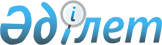 "Қазақстан Республикасының мемлекеттік құпияларын қорғау жөнінде тұрақты жұмыс істейтін комиссия туралы үлгі ережені бекіту туралы" Қазақстан Республикасы Үкіметінің 2001 жылғы 15 мамырдағы № 638 қаулысының және "Қазақстан Pecпубликасы Yкiметiнiң кейбiр шешімдеріне өзгерiстер енгізу туралы" Қазақстан Республикасы Үкіметінің 2003 жылғы 21 наурыздағы № 287 қаулысымен бекітілген Қазақстан Pecпубликасы Yкiметiнiң кейбір шешімдеріне енгізілетін өзгерістердің 4-тармағының күші жойылды деп тану туралыҚазақстан Республикасы Үкіметінің 2024 жылғы 13 мамырдағы № 368 қаулысы
      Қазақстан Республикасының Үкіметі ҚАУЛЫ ЕТЕДІ:
      1. Мыналардың күші жойылды деп танылсын:
      1) "Қазақстан Республикасының мемлекеттік құпияларын қорғау жөнінде тұрақты жұмыс істейтін комиссия туралы үлгі ережені бекіту туралы" Қазақстан Республикасы Үкіметінің 2001 жылғы 15 мамырдағы № 638 қаулысы;
      2) "Қазақстан Pecпубликасы Yкiметiнiң кейбiр шешімдеріне өзгерiстер енгізу туралы" Қазақстан Республикасы Үкіметінің 2003 жылғы 21 наурыздағы № 287 қаулысымен бекітілген Қазақстан Pecпубликасы Yкiметiнiң кейбір шешімдеріне енгізілетін өзгерістердің 4-тармағы.
      2. Осы қаулы алғашқы ресми жарияланған күнінен кейін күнтізбелік он күн өткен соң қолданысқа енгізіледі.
					© 2012. Қазақстан Республикасы Әділет министрлігінің «Қазақстан Республикасының Заңнама және құқықтық ақпарат институты» ШЖҚ РМК
				
      Қазақстан РеспубликасыныңПремьер-Министрі

О. Бектенов
